MAPCP Portal This is the portal for practices who participate in the Multi-Payer Advanced Primary Care Practice (MAPCP) Demonstration, the Centers for Medicare & Medicaid Services (CMS).  All practices that entered the CTC-I Program prior to 2013 are participants in the MAPCP Demonstration project. MAPCP Portal Login:                 https://mapcp.rti.org/CTC-RI MAPCP Portal Contact InformationMichele Brown, Project Coordinator
CTC-RI Project Team, 508-421-5919
michele.brown@umassmed.eduMAPCP Home Page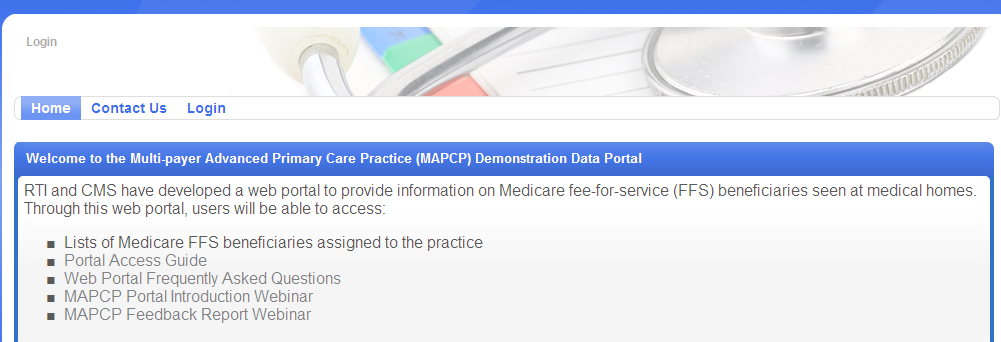 Technical Assistance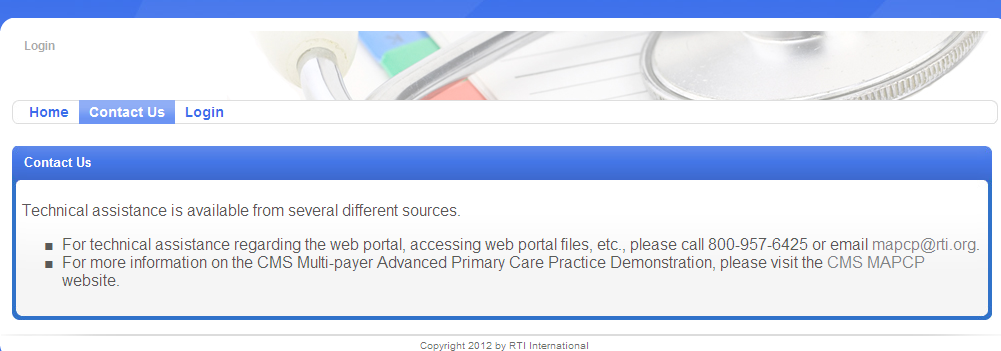 LOGIN PageIf you have forgotten your password, click the Forgot Password button and you will be sent at Password reset email to your registered email address. 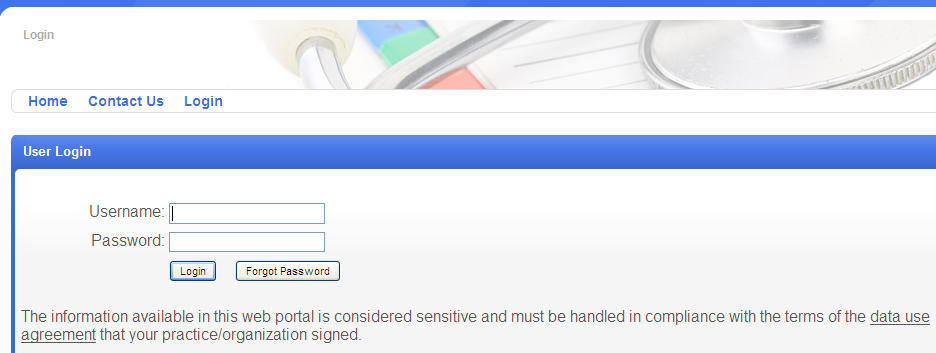 Date Portal Main Page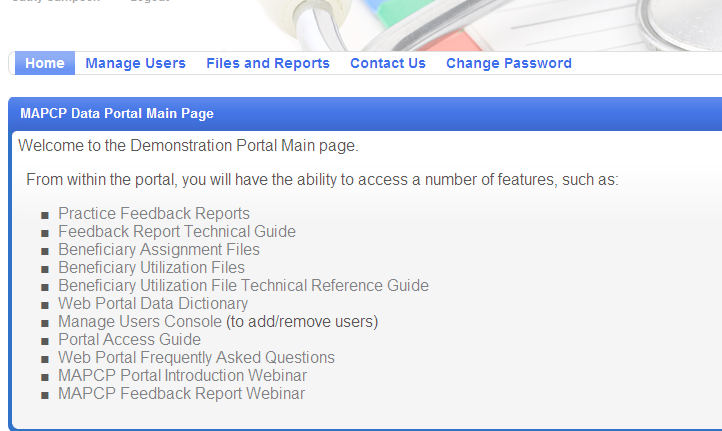 Files and Reports
Each practice will only have access to view their own practice data. 
    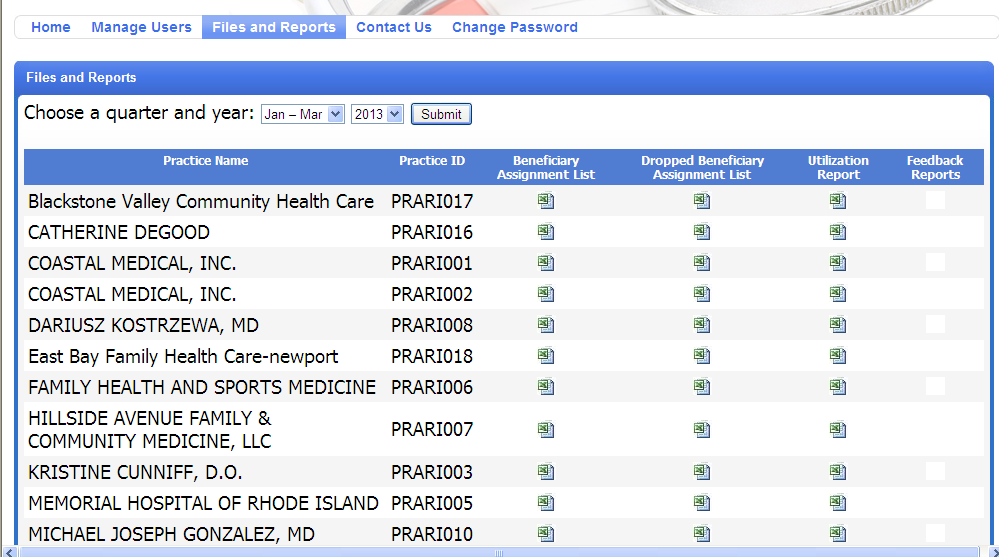 Reports include: Beneficiary Assignment ListsData Fields: Dropped Beneficiary Assignment ListsData Fields:Beneficiary Utilization Reports
Data Fields:Practice Feedback ReportsThe Feedback Report Technical Guide on the Home Page provides information regarding the Feedback Report.Patient IDMIHICNew PatientZipPractice IDLast NameCountyMedical HomeFirst NameDOBCHO IDAddressGenderCHO NamePatient IDZipPractice IDLast NameCountyMedical HomeFirst NameHICCHO IDMIDOBCHO NameAddressGenderPatient NumberChest PainDischarge date of 4th
HospitalizationLast NameSpondylosis/Other Back ProblemsFacility of 4th HospitalizationFirst NameCOPD or BronchiectasisPrincipal Diagnosis
4th HospitalizationAgeUrinary Tract InfectionACSC Admission 4th
HospitalizationDOBPneumoniaDischarge date of 5th
HospitalizationGenderCongestive Heart FailureFacility of 5th HospitalizationHCC CategoryInpatient ExpendituresPrincipal Diagnosis 5th HospitalizationClaims based diagnosis
of diabetesSpecialty Provider ExpendituresACSC Admission 5th
HospitalizationHbA1C TestPrimary Care Provider ExpendituresDischarge
date of 6th
HospitalizationDate of HbA1C TestER ExpendituresFacility of 6th HospitalizationHba1c done by practiceNumber of
HospitalizationsPrincipal Diagnosis 6th HospitalizationLDL-C TestDischarge date of 1st
HospitalizationACSC Admission 6th
HospitalizationDate of LDL-C TestFacility of 1st HospitalizationNumber of ER visitsLDL-C done by PracticePrincipal Diagnosis
1st HospitalizationDate of 1st ER visitEye ExamACSC Admission 1st
HospitalizationFacility of 1st ER visitEye Exam done by practiceDischarge date of 2nd
HospitalizationPrincipal Diagnosis 1st ER visitNephropathyFacility of 2nd HospitalizationDate of 2nd ER visitDate of Nephropathy
ScreeningPrincipal Diagnosis
2rd HospitalizationFacility of 2nd ER visitNephropathy Screening
done by practiceACSC Admission 2nd
HospitalizationClaims based diagnosis of Heart DiseaseDischarge date of 3rd
HospitalizationComplete Lipid PanelFacility of 3th HospitalizationDate of Complete Lipid PanelPrincipal Diagnosis
3rd HospitalizationLipid done by practiceACSC Admission 3rd
Hospitalization